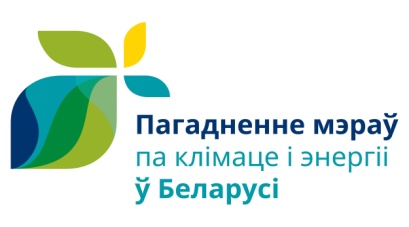 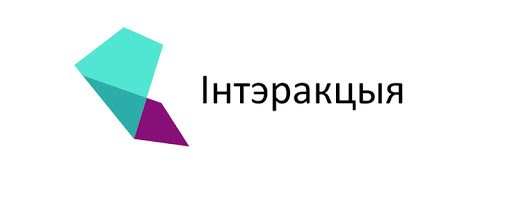 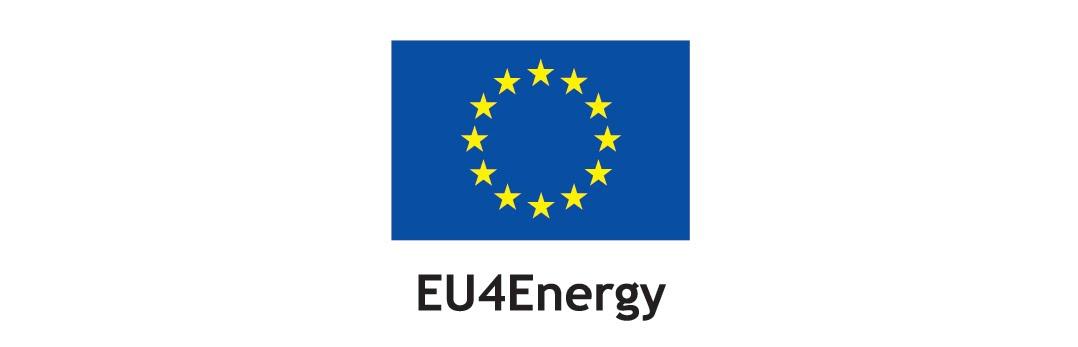 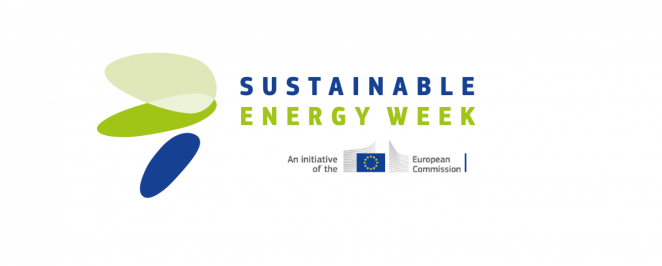 ПОЛОЖЕНИЕо проведении конкурса на организатора лучшего мероприятия: День энергосбережения на тему «Молодежь на пути к зеленому развитию»Общие положения.Настоящее положение регламентирует порядок организации и проведения конкурса на организатора лучшего мероприятия Дня энергосбережения, критерии отбора и порядок награждения победителей, лиц, ответственных за подготовку и проведение конкурса.	Мероприятие организовано Местным фондом содействия развитию международного диалога и сотрудничества «Интеракция» в рамках проекта «Соглашение мэров - Восток» (далее по тексту «CoM East»). Проект финансируется Европейским союзом в рамках инициативы EU4Energy.Цель проведения.Конкурс проводится с целью информирования и продвижения среди молодежи тематик экологически чистой энергии и энергоэффективности, а также экологически чистого восстановления после кризиса COVID-19 посредством проведения мероприятий в рамках. Конкурс призван выявить активных представителей исполнительных комитетов и учреждений в городах-подписантах Соглашения мэров, которые предложат инновационные идеи мероприятий по продвижению тем энергосбережения, возобновляемых источников энергии и защиты климата среди молодежи в рамках Международного дня энергосбережения 11 ноября 2020 г. Мероприятия должны быть связаны с участием города в Соглашении мэров по климату и энергии. Основные задачи.Вовлечение новой аудитории в онлайн-группы «Соглашение мэров-Восток» в социальных сетях Facebook и Instagram; Привлечение внимания населения к проекту «Соглашение мэров-Восток», инициативе «Соглашение мэров по климату и энергии», Европейской неделе устойчивой энергии www.eusew.eu (22 - 26 июня), Международному дню энергосбережения 11 ноября в Республике Беларусь; Стимулирование местных органов власти на проведение инновационных креативных мероприятий для молодежи по популяризации перехода к экологически чистой энергии и экологически чистому восстановлению после кризиса COVID-19;Повышение мотивации населения по вопросам перехода к экологически чистой энергии и экологически чистому восстановлению после кризиса COVID-19.4. Условия и порядок проведения.Конкурс проводится в период с 15 июня по 24 июня 2020 г. (18:00) Команда проекта Com East собирает концепции проведения мероприятий для молодежи по популяризации опыта перехода к экологически чистой энергии и экологически чистому восстановлению после кризиса COVID-19. Форма описания концепции мероприятия прилагается. 25 июня 2020 г. будут определены лучшие 3 концепции мероприятий для молодежи. Итоги Конкурса подводятся по результатам мнения жюри, формируемого Организатором. В состав жюри включены: 
председатель жюри: Щедренок Иван Александрович  - Национальный эксперт проекта “Соглашение мэров-Восток” в Беларуси; члены жюри: Представитель Делегации ЕС в Беларуси - уточняется; Салахеева Ольга Ринатовна - Коммуникационный эксперт проекта “Соглашение мэров-Восток” в Беларуси; Андреенко Наталья Александровна - руководитель проектов МОО “Экопартнерство”.Критериями оценки являются:Соответствие заявленной теме;Оригинальная и полезная информация о том, как рассказывать молодежи про опыт перехода к экологически чистой энергии и экологически чистому восстановлению после кризиса COVID-19;Креативный подход в организации мероприятия (формат, место проведения и тд.);Творческий подход и инновационность;Вовлеченность нескольких партнеров.Решение комиссии (жюри) является окончательным и пересмотру не подлежит.Награждение победителей пройдет в последний день Европейской недели устойчивой энергии (26 июня) в офисе Местного фонда содействия развитию международного диалога и сотрудничества «Интеракция» (г. Минск, пр-т Независимости 95, офис 810) либо в администрации городов победителей (место определяется по согласованию с победителями конкурса). Участника//Команду участников занявших 1 место ожидает велосипед (эквивалентный 1800 белорусских рублей), занявших 2 место - электроскутер (эквивалентный 900 белорусских рублей), 3 место - набор блогера для онлайн трансляций (эквивалентный 560 белорусских рублей). Всем организаторам, кто отправит заявки предоставляется информационная поддержка и поддержка промо-продукцией для проведения мероприятия 11 ноября 2020 г., а также торжественное награждение по итогу проведения мероприятий грамотами от Департамента по энергоэффективности.   Информация об условиях, правилах проведения Конкурса и результатах размещается на сайтах и в официальных аккаунтах Facebook и Instagram проекта CoM East и Местного фонда содействия развитию международного диалога и сотрудничества «Интеракция».Организатор оставляет за собой право вносить изменения в настоящее Положение с обязательной публикацией этих изменений в официальных аккаунтах Facebook и Instagram проекта CoM East и Местного фонда содействия развитию международного диалога и сотрудничества «Интеракция».В конкурсе могут принимать участие представители местных органов власти и учреждений в городах и районах, которые являются подписантами Соглашения мэров в Беларуси, самостоятельно либо в составе команды.К участию в двух этапах конкурса допускаются все желающие без ограничения по возрастным или иным признакам.Для участия в конкурсе, Участник/Команда участников должен направить до 24 июня (18:00) на адрес коммуникационного эксперта проекта “Соглашение мэров-Восток” в Беларуси Ольги Салахеевой olga.salaheeva@eumayors.eu описание идеи/концепцию мероприятия для молодежи по популяризации опыта перехода к экологически чистой энергии и экологически чистому восстановлению после кризиса COVID-19, приуроченного к Международному дню энергосбережения 11 ноября 2020 г. либо ответить в виде электронной заявки (ссылка будет прилагаться). Один Участник/Команда участников могут отправить максимум 3 идеи/концепции, каждая в отдельном электронном письме. Творчество и юмор поощряются. Примерная форма концепции прилагается. К участию в конкурсе не допускаются идеи и мероприятия, которые связаны с нарушением авторских и смежных прав. Принимая участие в Конкурсе, Участник/Команда участников автоматически соглашается с правилами и условиями его проведения. Все дополнительные вопросы можно задавать контактному лицу - Ольге Салахеевой, коммуникационному эксперту проекта “Соглашение мэров-Восток” в Беларуси по почте olga.salaheeva@eumayors.eu либо по моб. телефону +375296364228Ответственное лицо: Коммуникационный эксперт проекта  Салахеева О.Р. 